CM1 Français : conjugaison							CM1 Fr conj L18 p 1 / 3L17 L’imparfait des verbes être, aller, faire et dire (3ème  groupe))CORRECTIONRemarque : Les quatre verbes étudiés dans cette leçon sont très souvent utilisés par les élèves et doivent donc être connus.De plus, deux d’entre eux comportent des difficultés orthographiques :– la prononciation du verbe faire peut induire l’ élèves  en erreur ;– le r de faire et dire devient s à toutes les personnesDifficultés attendues Certains élèves confondent était et été, et écrivent il a était.  On peut indiquer que la prononciation n’est pas la même, mais tout le monde n’entend pas la différence.  Insister sur le fait que le participe passé de être ne s’écrit jamais était. Certains élèves écrivent fesais pour le verbe faire puisque c’est le son qu’ils entendent ; de plus ils peuvent penser au futur (je ferai). Il faudra donc multiplier les exercices et proposer régulièrement ce verbe dans des phrases (dictée du matin, par exemple) afin que son orthographe devienne systématique.Reconnaitre être, aller, faire et dire à l’imparfait Exercice 1 : Dans chaque liste, recopie le verbe conjugué à l'imparfait. être • été • étant • était fait • faisons • faisais • feraidira • disant • disons • disiezallaient • allant • aller • alléCorrectionRemarque : Lui conseiller d’employer l’indicateur de temps autrefois devant chaque verbe afin de repérer les verbes conjugués à l’imparfaita. était		b. faisais		c. disiez		d. allaient Exercice 2 : Classe les verbes conjugués à l’imparfait dans le tableau.allaient  étiez  allai  faisions  était  disait  allions  étaient  disais  faisaient  irontdisiez  allèrent  allait  disons  faisiez  alliez  sont allés  vont  es allé  étaisCorrectionRemarque : certains verbes ne doivent pas être classés car ils ne sont pas à l’imparfait Exercice 3 : Lis le texte, puis réponds aux questions.Midi allait bientôt sonner au clocher. Le soleil écrasait de chaleur l'école où nous faisions nos exercices en silence. Dans notre salle de classe, il faisait plus étouffant encore. Comme chaque jour, quand la sonnerie retentissait, nous disions « Bon appétit » à notre maitresse et nous allions tous dans la cour. Les autres élèves étaient déjà là, en rang devant la porte de la cantine.À quel temps les verbes sont-ils conjugués dans le texte?Relève les verbes être, aller, faire et dire, puis indique à quelle personne ils sont conjugués.Correctiona. Les verbes sont conjugués à l’imparfait.b. allait : 3e personne du singulier		faisions : 1re personne du plurielfaisait : 3e personne du singulier			disions : 1re personne du plurielallions : 1re personne du pluriel			étaient : 3e personne du pluriel Exercice 4 : Recopie les phrases et souligne les verbes être, aller, faire et dire conjugués à l'imparfait.Chaque fois que vous disiez la bonne réponse, vous étiez très contents.Ce serait vraiment bien si on allait ensemble en colonie de vacances.J'allais fermer la porte lorsque le téléphone sonna.Dès qu'il faisait beau, elles allaient jouer dans le square.J'étais en train de manger une glace quand un chien se précipita sur moi.CorrectionRemarque : Lui rappeler aux élèves que tous les verbes ne sont pas à souligner.a.	Chaque fois que vous disiez la bonne réponse, vous étiez très contents.b.	Ce serait vraiment bien si on allait ensemble en colonie de vacances.c.	J'allais fermer la porte lorsque le téléphone sonna.d.	Dès qu'il faisait beau, elles allaient jouer dans le square.e.	J'étais en train de manger une glace quand un chien se précipita sur moi.Conjuguer à l’imparfait être, aller, faire et dire Exercice 8 : Écris les phrases à l'imparfait.Ils disent toujours la vérité.Vous n'allez pas souvent à la mer. Elle fera des études scientifiques.Tu iras chez tes cousins tous les mercredis.CorrectionRemarque : Lui conseiller de commencer par repérer les verbes conjugués et leur sujet avant de les écrire à l’imparfait.a. Ils disaient toujours la vérité.b. Vous n’alliez pas souvent à la mer.c. Elle faisait des études scientifiques.d. Tu allais chez tes cousins tous les mercredisDéfi langueDans quelles phrases le verbe est-il conjugué à l'imparfait? Comment le sais-tu?Nous faisons nos devoirs après le gouter.Nous faisions nos devoirs après le gouter.Nous allions toujours au cinéma le mercredi.Nous allons toujours au cinéma le mercredi.CorrectionRemarque : Il doit s’appuyer sur la terminaison duverbe. Le sujet étant nous, la terminaison du verbe conjugué à l’imparfait est -ions.Le verbe est conjugué à l’imparfait dans les phrases b. et c. car sa terminaison est -ions. Exercice 9 : Réécris cette phrase en remplaçant je et j' par vous, puis par Tom.Je faisais beaucoup de musique, donc j'étais très heureux.CorrectionVous faisiez beaucoup de musique, donc vous étiez très heureux.Tom faisait beaucoup de musique, donc Tom (il) était très heureux Exercice 10 : Écris le texte à l'imparfait.C'est l'histoire de deux sœurs qui se ressemblent beaucoup. Toutes les deux sont très jolies et bien élevées. Elles vont régulièrement rendre visite à leur vieille tante qui fait difficilement la différence entre les deux fillettes. Aussi, chacune y va avec un signe de reconnaissance particulier: un collier rouge pour l'une et un vert pour l'autre. Ainsi, leur tante dit leur prénom sans se tromperCorrectionRemarque : Pour l’aider à passer d’un temps à un autre, on lui conseillera de :– chercher le verbe conjugué et le sujet dans chaque phrase ;– trouver l’infinitif et la personne de conjugaison.ressemblent  ressembler	/	sont  être		/	vont  allerfait  faire		va  aller		/ 	dit  direC’était l’histoire de deux sœurs qui se ressemblaient beaucoup. Toutes les deux étaient très jolies et bien élevées. Elles allaient régulièrement rendre visite à leur vieille tante qui faisait difficilement la différence entre les deux fillettes. Aussi, chacune y allait avec un signe de reconnaissance particulier : un collier rouge pour l’une et un vert pour l’autre. Ainsi, leur tante disait leur prénom sans se tromper ! Exercice 11 : Pose les questions qui correspondent à ces réponses. Utilise les verbes être, aller, faire et dire à l'imparfait.Non, je faisais beaucoup de bêtises.Non, nous disions quelquefois des mensonges.Oui, il faisait des gâteaux, des tartes et des quiches aux légumes.Non, nous préférions passer nos vacances au bord de la mer.Pas du tout, ils avaient de mauvaises notes.CorrectionRemarque : Insister sur le fait qu’il doit utiliser les verbes de la leçon. On acceptera donc pour la première question aussi bien : « Faisais-tu toujours ce que tes parents te demandaient ? » que : « Étais-tu sage quand tu étais petit ? »À titre d’exemple :a. Étais-tu sage quand tu étais petit(e) ?b. Disiez-vous toujours la vérité ?c. Ton père faisait-il souvent la cuisine ?d. Alliez-vous à la montagne pendant les vacances d’été, tes parents et toi ?e. Tes frères étaient-ils de bons élèves ?J’écrisEn utilisant les verbes être, aller, faire et dire à l'imparfait, raconte comment tu étais et ce que tu faisais lorsque tu étais petit(e). Tu peux te décrire physiquement, parler de ton caractère, de tes jeux préférés, de tes amis...CorrectionLe sujet proposé le ramène quelques années en arrière. Pour écrire son texte, il doit faire appel à ses souvenirs et se décrire en choisissant certains détails qui ne sont plus actuels. Son texte doit être écrit à l’imparfaitallerfaireêtredireallerfaireêtredireallaient • allionsallait • alliezfaisions • faisaientfaisiezétiez • étaitétaient • étaisdisait • disais •disiez Exercice 5 : Complète les verbes avec le pronom personnel qui convient. S'il y a deux possibilités, écris-les toutes les deux.Correctionil / elle / on allait        vous faisiezils / elles étaient         ils / elles disaientje / tu faisais                nous étions Exercice 6 : Conjugue les verbes à l'imparfait la personne demandée.être, 3ème personne du singulieraller, 1er  personne du pluriel faire, 1er personne du singulier dire, 2ème personne du plurielCorrectiona. il / elle / on étaitb. nous allionsc. je faisaisd. vous disiez Exercice 7 :Écris les définitions des verbes de cette grille de mots croisés. Observe bien l'exemple.1 : Verbe faire, imparfait, 1re personne du singulierCorrection1. Verbe faire, imparfait, 1re ou 2e pers. du singulier.2. Verbe être, imparfait, 1re pers. du pluriel.3. Verbe dire, imparfait, 3e pers. du singulier.4. Verbe être, imparfait, 1re ou 2e pers. du singulier.5. Verbe faire, imparfait, 2e personne du pluriel.6. Verbe aller, imparfait, 1re personne du pluriel.7. Verbe aller, imparfait, 3e personne du pluriel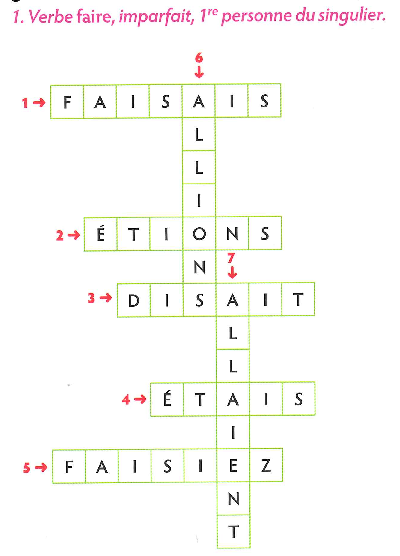 